
Area of the school being surveyed (Block):____________________________________ ItemNumber of appliances in your block?TOTALEstimated
hours
per day
(change if necessary)Days per year
(Weeks per year 
x 
days per week)inside lights (include corridors)
fluorescent640x5=200outside lights
(include corridors)
Fluorescent1252x7=365Floodlights1252x7=365ceiling fans512x5=60air conditioners620x5=100heaters (electric)420x5=100computers340x5=200printers340x5=200photocopiers640x5=200overhead projector125x5=125refrigerators2452x7=365freezers2452x7=365hot water units2452x7=365boiling water unit-zip2452x7=365TV1.510x5=50video1.510x5=50microwave oven0.540x5=200stove top140x5=200oven140x5=200radios0.510x5=50jug/kettle240x5=200pottery kiln510x1=10IWB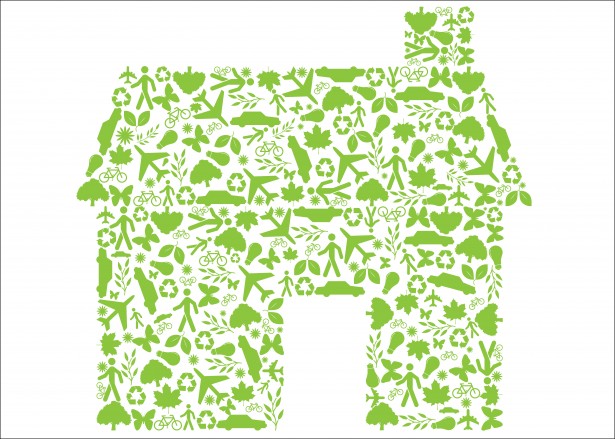 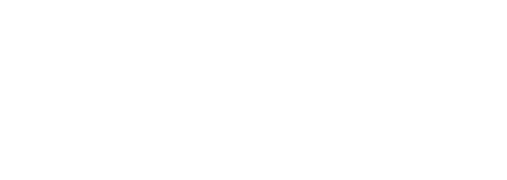 